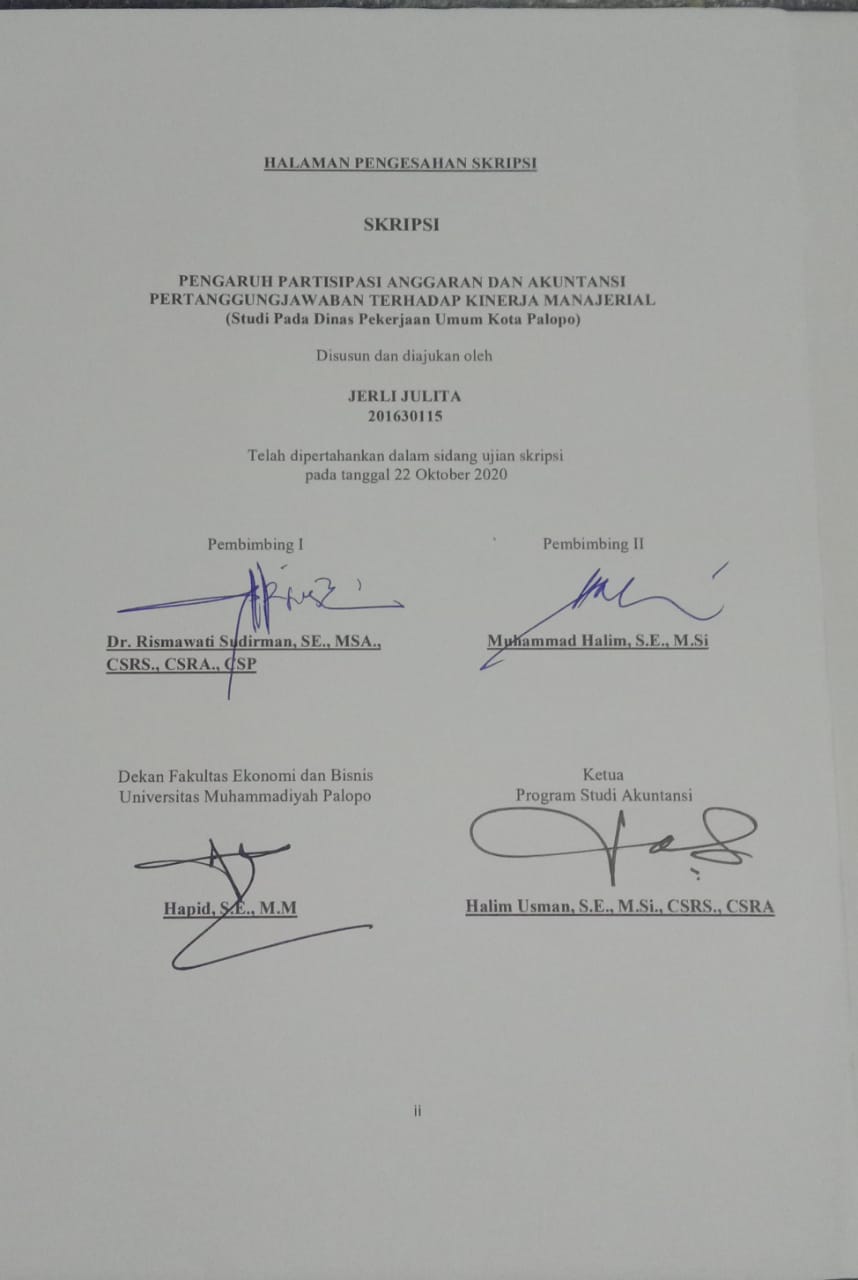 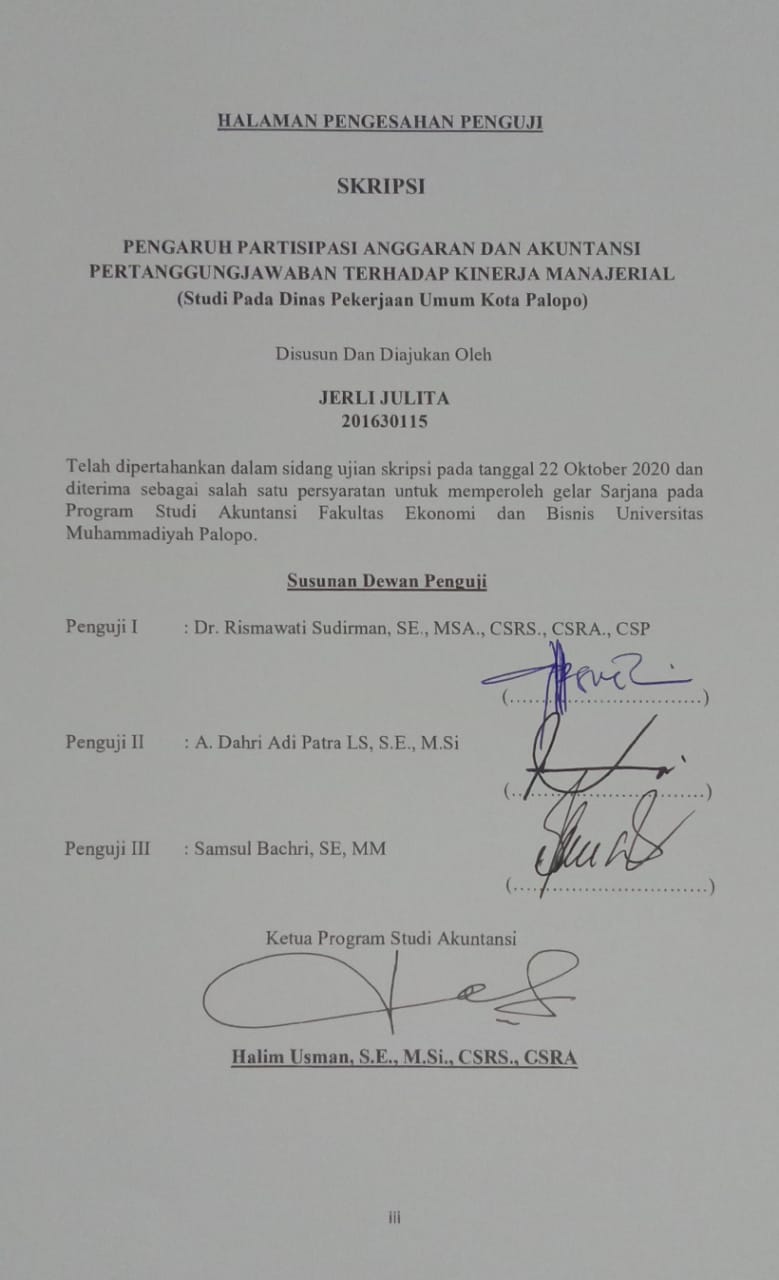 PERNYATAAN KEASLIAN KARYA TULIS SKRIPSIYang bertanda tangan di bawah ini, saya Jerli Julita menyatakan bahwa skripsi dengan judul:PENGARUH PARTISIPASI ANGGARAN DAN AKUNTANSI PERTANGGUNGJAWABAN TERHADAP KINERJA MANAJERIAL(Studi Pada Dinas Pekerjaan Umum Kota Palopo)Dengan ini saya menyatakan dengan sesungguhnya bahwa dalam skripsi ini, tidak terdapat keseluruhan atau sebagian tulisan orang lain yang saya ambil dengan cara menyalin atau meniru dalam bentuk rangkaian kalimat atau simbol yang menunjukkan gagasan atau pendapat atau pemikiran dari penulis lain, yang saya akui seolah-olah sebagai tulisan saya salin, tiru atau yang saya ambil dari tulisan orang lain tanpa memberikan pengakuan kepada penulis aslinya.Apabila saya melakukan yang tersebut di atas secara sengaja  atau tidak, saya menyatakan menarik skripsi yang saya ajukan sebagai hasil karya tulis saya sendiri. Jika kemudian terbukti bahwa ternyata saya melakukan tindakan menyalin atau meniru tulisan orang lain seolah-olah itu hasil pemikiran saya sendiri, berarti gelar dan ijazah yang telah di berikan oleh Universitas batal saya terima.Palopo, 22 Oktober 2020 Yang memberi pernyataanJerli JulitaNIM. 201630115PRAKATASegala puji syukur hormat dan kemuliaan penulis panjatkan kehadirat Tuhan Yang Maha Kuasa, karena berkat limpahan kasih dan setia-Nya sehingga penulis dapat menyelesaikan Skripsi Perancangan Tugas Akhir dengan judul Pengaruh Partisipasi Anggaran Dan Akuntansi Pertanggungjawaban Terhadap Kinerja Manajerial (Studi Pada Dinas Pekerjaan Umum Kota Palopo).Skripsi ini disusun sebagai salah satu syarat kelulusan bagi setiap mahasiswa Universitas Muhammadiyah Palopo. Selain itu juga menjadi suatu bukti bahwa mahasiswa telah menyelesaikan kuliah jenjang program Strata-1 dan untuk memperoleh gelar Sarjana Akuntansi. Dalam menyelesaikan penulisan skripsi ini tidak terlepas dari bantuan dan dukungan dari berbagai pihak. Oleh karena itu, penulis ingin menyampaikan rasa terima kasih yang sebesar-besarnya kepada:Kedua orang tuaku Yakub Barri dan Linda Buntang yang telah memberikan limpahan kasih sayang, perhatian, dukungan, doa dan pengertian dalam perjalanan menggapai cita-cita. Untuk kakakku Yetniel Risno dan untuk adik- adikku Yelsri Amba Toding, Darwin Firmansyah dan Gilbert Christian yang telah memberi dukungan, semangat, doa serta motivasi. Kiranya Tuhan selalu memberkati kita semua dalam Kasih Dan Sukacita-Nya.Bapak Dr. Salju, S.E., M.M selaku Rektor Universitas Muhammadiyah Palopo.Bapak Hapid, S.E., M.M selaku Dekan Fakultas Ekonomi dan Bisnis Universitas Muhammadiyah Palopo.Bapak Halim Usman, S.E, M.Si, CSRS, CSRA selaku Ketua Program Studi Akuntansi Universitas Muhammadiyah Palopo.	Ibu Dr. Rismawati Sudirman, SE., MSA., CSRS., CSRA., CSP selaku Pembimbing I dan Bapak Muhammad Halim, S.E., M.Si selaku pembimbing II, atas segala bimbingan, ilmu, dan saran kepada penulis dalam penyusunan Tugas Akhir ini.Seluruh Dosen, karyawan, dan staff Universitas Muhammadiyah Palopo yang telah banyak memberikan ilmu dan jasanya kepada penulis selama mengikuti perkuliahan.Sahabat kampus Andi Ernawati Da Costa dan Selfitriani yang selalu menemani dan memberikan semangat, serta selalu memberikan bantuan kepada penulis sehingga skripsi ini dapat diselesaikan dengan baik.	Teman-teman seangkatan dan seperjuangan, khususnya teman-teman kelas Akuntansi A3 yang tidak dapat disebutkan satu per satu namanya, saya sangat berterimakasih kepada kalian yang selalu menyemangati satu sama lain.Kepada Hendri yang telah menemani dalam menyelesaikan skripsi ini, yang selalu memberikan motivasi sehingga skripsi ini dapat diselesaikan dengan baik. Akhir kata penulis mengucapkan terima kasih yang sebesar-besarnya  kepada semua pihak yang telah membantu dalam penulisan skripsi ini dan penulisberharap semoga skripsi ini dapat bermanfaat bagi kita semua.Palopo,   Oktober 2020Jerli Julita 201630115DAFTAR ISIDAFTAR GAMBARGambar 2.1 Kerangka Konseptual	23Gambar 4.1 Struktur Organisasi Dinas Pekerjaan Umum	37Gambar 4.2 Grafik P-Plot Uji Normalitas	52Gambar 4.3 Uji Heteroskedastisitas	55DAFTAR TABELTabel 4.1 Pengumpulan Data Primer Penelitian	48Tabel 4.2 Demografi Responden	49Tabel 4.3 Deskripsi Frekuensi Jawaban Responden	49Tabel 4.4 Hasil Uji Validitas Data	50Tabel 4.5 Hasil Uji Reliabilitas Data	52Tabel 4.6 Hasil Uji Normalitas	53Tabel 4.7 Hasil Uji Multikolonieritas	54Tabel 4.8 Hasil Uji Glejser	56Tabel 4.9 Hasil Analisis Regresi Linear Berganda	57Tabel 4.10 Hasil Uji Parsial (Uji T)	59Tabel 4.11 Hasil Pengujian Simultan (Uji F)	62Tabel 4.12 Hasil Uji Koefisien Determinasi Adjusted R2	63DAFTAR LAMPIRANLampiran 1 Kuoesiner Penelitian	72Lampiran 2 Tabulasi Data	76Lampiran 3 Uji Validitas	81Lampiran 4 Uji Reliabilitas	84Lampiran 5 Hasil Pengelolaan Data Menggunakan SPSS	86INTISARIPenelitian ini bertujuan untuk mengetahui pengaruh partisipasi anggaran dan akuntansi pertanggungjawaban terhadap kinerja manajerial. Penelitian ini dilaksanakan pada Dinas Pekerjaan Umum Kota Palopo. Jenis data yang digunakan dalam penelitian ini adalah data kuantitatif yang bersumber dari data primer. Teknis pengumpulan data yang digunakan yaitu survei dengan menggunakan kuesioner yang dibagikan secara langsung kepada seluruh karyawan yang bekerja pada Dinas Pekerjaan Umum sebanyak 73 responden, hanya 55 kuesioner yang dapat dianalisis dan diproses. Analisis pengaruh variable menggunakan metode analisis regresi linear berganda. Hasil penelitian ini menunjukkan bahwa partisipasi anggaran tidak berpengaruh terhadap kinerja manajerial, sedangkan akuntansi pertanggungjawaban berpengaruh terhadap kinerja manajerial.Kata Kunci: Partisipasi Anggaran; Akuntansi Pertanggungjawaban; Kinerja Manajerial.ABSTRACTThis study aims to determine the effect of budgetary participation and accountability accounting for managerial performance. This research was conducted at the Palopo City Public Works Service. The type of data used in this research is quantitative data sourced from primary data. The data collection technique used is a survey using a questionnaire that is distributed directly to all employees who work at the Palopo City Publics Work Service as many ad 73 respondents only 55 questionnaires can be analyzed and processed. Analysis of the influence of variables using multiple linear regression analysis method. The results of this study indicate that budget participation has no effect managerial performance, while responsibility accounting has an affect on managerial performance.Keywords: Budget Participation; Accountability Accounting; Managerial Performance.